Table  1 – Beak structure and functionBirdHow the beak works to collect foodFood it eats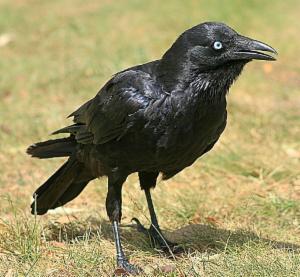 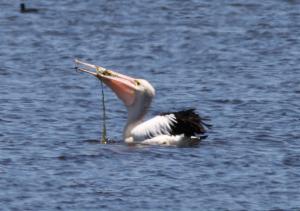 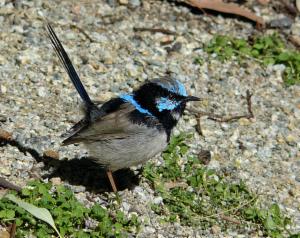 